ТЕХНИЧЕСКОЕ   ОПИСАНИЕк ГОСТ  12.4.303-2016 «Одежда специальная для защиты от пониженных температур. Технические требования».Брюки зимние Экспертный-Люкс (тк.Смесовая,210), т.синий																	Согласовано: Руководитель дизайн-бюро: Ненадова И.А.Исполнители:                                      Конструктор: Дунаева А.А.                                      Технолог: Токарева А.Р.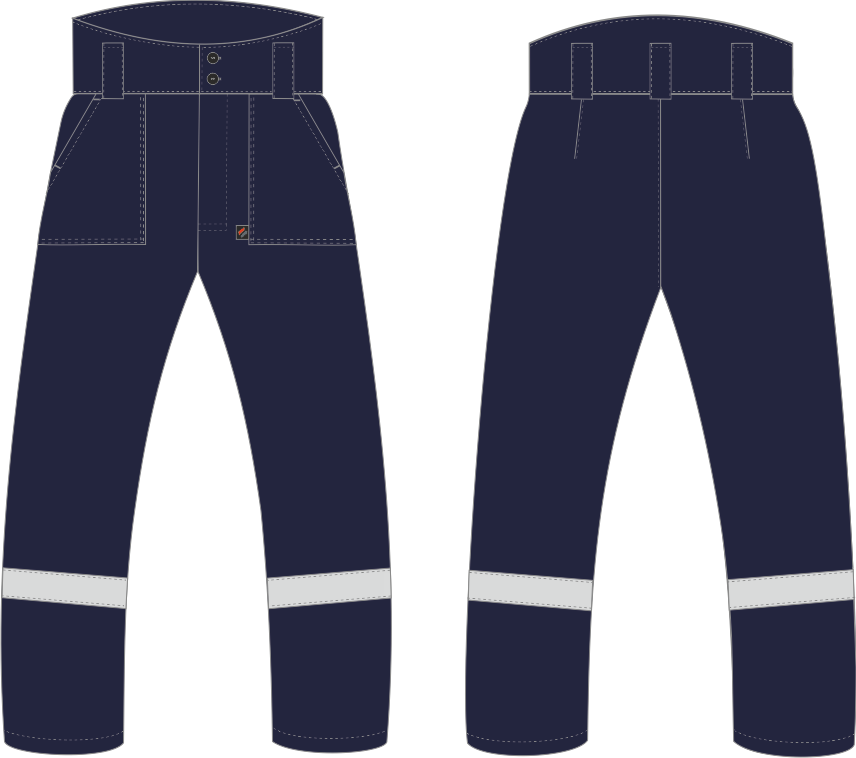 Рис. 1. Эскиз Брюки зимние Экспертный-Люкс. Вид спереди и сзади.Изготовление и раскрой (отклонения от нитей основы в тканях и допуски при раскрое) изделий, должны соответствовать требованиям настоящего технического описания, основам промышленных методов обработки специальной одежды и образцу, утверждённому в установленном порядке.Изделия по размерам должны изготавливаться на типовые фигуры, в соответствии с классификацией: по обхвату груди 80-140, по росту 158-200 по ГОСТ 31399-2009 и настоящего технического описания.      Табл. 1.Описание внешнего вида моделиБрюки зимние Экспертный-Люкс  предназначены для защиты работающих от пониженных температур в различных отраслях промышленности, изготавливается в соответствии с ГОСТ  12.4.303-2016 «Одежда специальная для защиты от пониженных температур. Технические требования».Брюки с застёжкой - «гульфик» на три петли и пуговицы, с высоким поясом, застегивающимся на две петли и пуговицы. Утепленный пояс с пятью шлевками под ремень.Передние половинки брюк с боковыми накладными карманами, боковой срез которых входит в боковой шов брюк. Задние половинки брюк с талиевыми вытачками. В нижней части левого кармана вшита этикетка-флажок «Факел». Низ брюк обработан швом вподгибку с закрытым срезом. По низу брюк в области голени настрочена светоотражающая полоса шириной 50мм.В шов притачивания пояса, с изнаночной стороны, пришивается основная этикетка.Подкладка и утеплитель простеганы вертикальными параллельными строчками.На левую переднюю половинку подкладки  настрочена этикетка ФИО (см. схему).Обхват груди типовой фигуры, смОбхват груди типовой фигуры, смОбхват груди типовой фигуры, смОбхват груди типовой фигуры, смОбхват груди типовой фигуры, смОбхват груди типовой фигуры, смОбхват груди типовой фигуры, смОбхват груди типовой фигуры, см80-8488-9296-100104-108112-116120-124128-132136-140Рост типовой фигуры, смРост типовой фигуры, смРост типовой фигуры, смРост типовой фигуры, смРост типовой фигуры, смРост типовой фигуры, смРост типовой фигуры, смРост типовой фигуры, см158-164158-164170-176170-176182-188182-188194-200194-200